Создание АСУ лабораторным комплексом автоматизации производственных процессовВысококвалифицированные специалисты требуются в любой отрасли промышленности, а для эффективной подготовки инженеров кроме теории нужна и практика - именно она дает возможность студентам понять суть современных технологий автоматизированного управления производством. Успешное обучение возможно лишь при наличии хорошо оснащенных лабораторий.Состав лабораторного комплекса АСУНа кафедре Электропривода и автоматизации в Кузбасском Государственном Техническом Университете имени Т.Ф. Горбачева создана АСУ лабораторным комплексом автоматизации производственных процессов (АСУ ЛК), включающая в себя:Технологическую часть с локальной автоматикой лабораторных стендов (нижний уровень управления).АРМ преподавателя с HMI-интерфейсом (верхний уровень управления). Система позволяет студентам получить знания по:Проектированию АСУ технологическим процессами, создаваемых на базе современных технических и программных средств автоматизации промышленного производства.Освоить работу SCADA-системы - программного комплекса для разработки человеко-машинного интерфейса.Изучить взаимодействие SCADA-системы с оборудованием нижнего уровня управления (контроллерами, регуляторами, датчиками, исполнительными механизмами). Приобрести практические навыки по наладке микропроцессорных программно-аппаратных комплексов.В структурную схему АСУ ЛК, представленную на рисунке 1, входят:Шесть лабораторных стендов.Автоматизированное рабочее место преподавателя АРМ, представляющее собой персональный компьютер с установленной на нем SCADA- системой.Сеть передачи данных выполнена на базе интерфейса RS-485 с протоколом ОВЕН, который является общим для всех приборов управления стендами, что значительно упрощает разработку сети АСУ.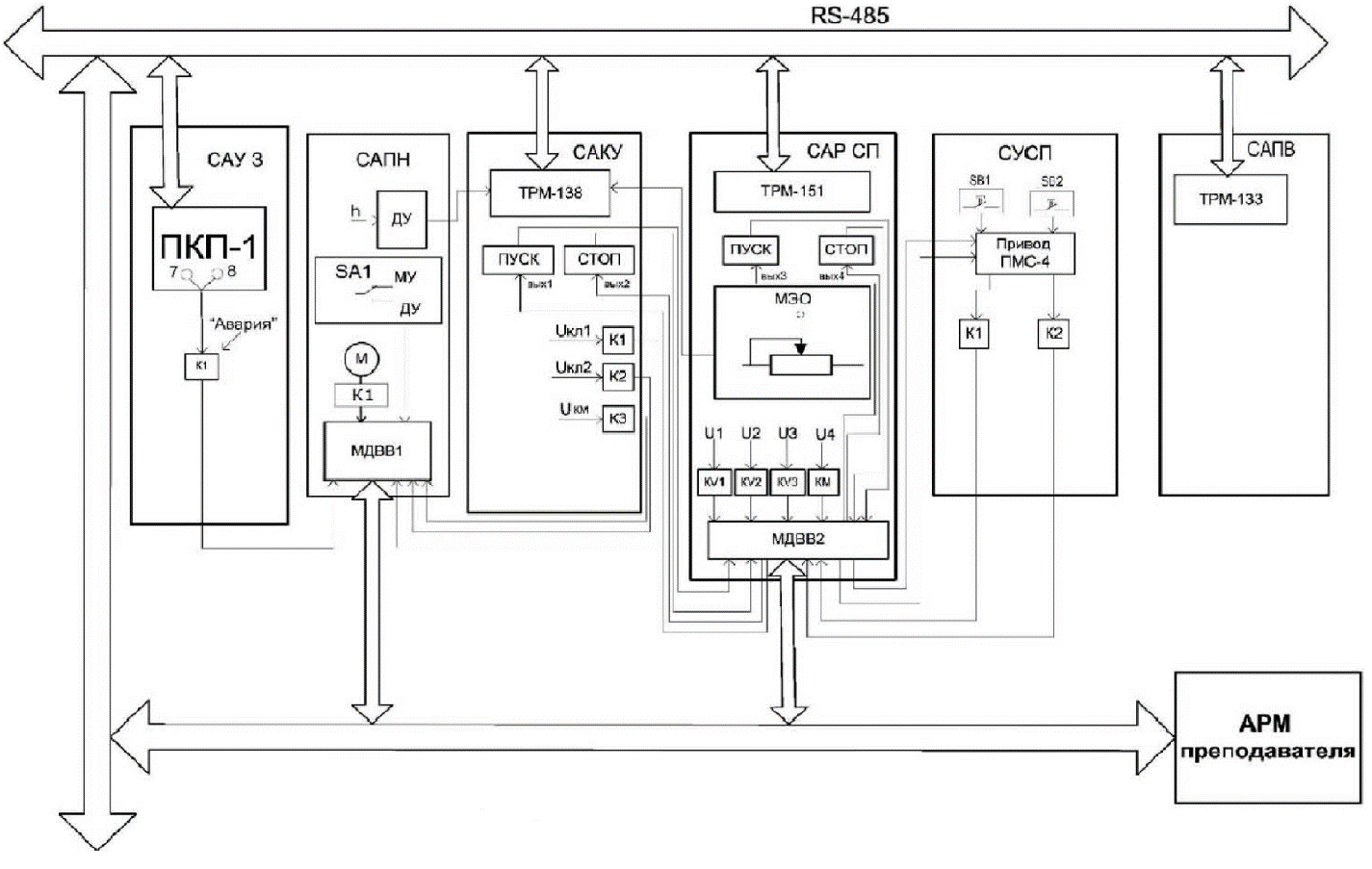 Рисунок 1 – Структурная схема АСУ ЛКТехнологическая часть стендов представлена рабочими и исполнительными механизмами, в частности:Электроприводы.Датчики.В систему входят следующие автоматизированные рабочие стенды.САУЗ - система автоматического управления задвижкой горячего водоснабжения, включающая в себя:Микропроцессорный прибор управления ПКП1Т ОВЕН.Электромагнитное реле К1 для передачи на АРМ сигнала «Авария».Типовая задвижка систем теплоснабжения с электроприводом 380В.Трансформаторные датчики тока для электродвигателя.САПН - система автоматизации погружного насоса, включающая в себя:ДУ - аналоговый датчик уровня воды h в баке, выполненный на базе преобразователя разности давлений Сапфир-22М совместно с блоком питания.SA1 - тумблер переключения режимов управления задвижкой: М - местное, ДУ - дистанционное управление.М - электродвигатель погружного насоса.МДВВ1 - модуль дискретного ввода/вывода ОВЕН, установленный на стенде САПН, принимающий также дискретные сигналы от стендов САУЗ и САКУ.Погружной электронасос «Малыш».Трехэлектродные кондуктометрические датчики уровня воды в баке.САКУ - система автоматизации компрессорной установки, включающая в себя:ТРМ-138 - микропроцессорный автоматический регулятор ОВЕН.ПУСК - кнопка, запускающая компрессор - объект управления.СТОП - кнопка, останавливающая компрессор.К1 - электромагнитное реле, управляемое напряжением 11кл1, включающим электропневмоклапан продувки конденсата.К2 - электромагнитное реле, управляемое напряжением Цкл2, включающим электропневмоклапан сброса давления.КЗ - электромагнитное реле, управляемое напряжением контактора Ukm, включающим двигатель компрессора.SA3 - тумблер выбора режима Работа/Наладка.Поршневой компрессорный агрегат АС9316 с электродвигателем 220В, производительностью 250 л/мин, давлением сжатого воздуха 0,8 МПа, оснащенный дополнительно электромагнитными пневмоклапанами типа ПР-Э 3,25.Датчики температуры воздуха и масла ДТС- 50М.Датчики давления воздуха Сапфир-22МСАРСП - система автоматического регулирования соотношения параметров, включающая в себя:ТРМ-151 - универсальный программный ПИД-регулятор ОВЕН.ПУСК - кнопка, запускающая компрессор стенда.СТОП - кнопка, останавливающая компрессор стенда.МЭО - механизм электрический однооборотный, содержащий резистивный датчик положении регулирующего клапана, выполняет функции сервопривода регулирующего клапана.КМ - электромагнитное реле, управляемое напряжением, включающим двигатель компрессора.KV1-KV3 - электромагнитные реле, управляющие МЭО (реле КVI, KV2) и переключающее режим «Автоматическое управление/Ручное управление» (реле KV3).МДВВ2 - модуль дискретного ввода/вывода ОВЕН, установленный на стенде САРСП и обеспечивающий также прием и передачу сигналов с других стендов - САКУ и СУСП.Компрессорный агрегат АС9316 в качестве источника сжатого воздуха, регулирующий клапан потока воздуха с электроприводом МЭО, смеситель потоков ТОПЛИВО- ВОЗДУХ (горелка).Датчики давления потоков - преобразователи ПД-100.СУСП - система управления стрелочным переводом, включающая в себя:ПМС-4 - привод моторный стрелочный.SA1, SA2 - кнопки местного управления переводом стрелки.K1, К2 - электромагнитные реле контроля положения стрелки.Электропривод стрелки ПМС-4 с контакторами ПМА 3102 управления направлением перевода железнодорожной стрелки.САПВ - система автоматизации приточной вентиляции, выполненная на базе:Контроллер ТРМ133 ОВЕН.Электровентилятор с электронагревателем 2 КВт, размещенный в специальной камере.Датчики температуры приточного и наружного воздуха типа ДТС-50М.Автоматизированное рабочее место, включает в свой состав:Персональный компьютер ПК.Преобразователь интерфейсов RS485/USB модели АС4 ОВЕН.SCADA-система Data Rate.Таким образом, для сбора и передачи данных со стендов в ПК преподавателя использованы:Модули дискретного ввода/вывода.Промежуточные электромагнитные реле в качестве дискретных датчиков.Микропроцессорные приборы управления ОВЕН, имеющие встроенные интерфейсные модули RS485, и 2-х проводная линия связи типа «витая пара».С помощью алгоритмов в ПЛК реализуются следующие задачи:Управление пуском/остановом и движением механизмов стенда.Автоматическая защита и регулирование технологических параметров исполнительного оборудования.Программное обеспечение для АСУ ЛКПрограммное обеспечение верхнего уровня АСУ ЛК создана на базе SCADA-системы Data Rate версии 3.0.2118, разработанной НПФ «Круг 2000». Достоинством этой системы являются большие функциональные возможности при сравнительно невысокой цене.Для обмена информацией между SCADA-системой и микропроцессорными управляющими устройствами лабораторных стендов использовано приложение «ОРС-сервер для приборов с интерфейсом RS-485 и протоколом ОВЕН».Набор функций, реализуемых в среде разработки Data Rate, представлен на рисунке 2: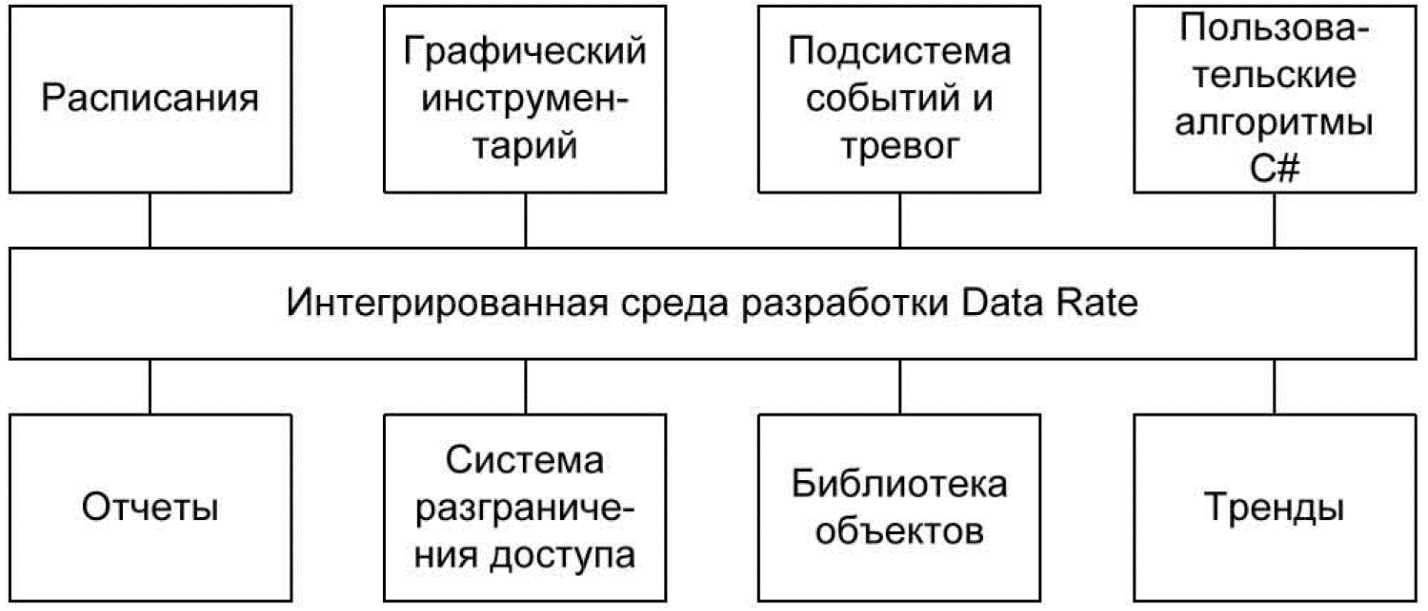 Рисунок 2 – Функции Data RateНабор основных средств Data Rate, позволяющий создавать технологические проекты любой сложности и назначения, включает в себя:Ведение тренда для любого входа/выхода объекта. Мониторинг динамики изменений параметров в реальном времени позволяет прогнозировать и оперативно принимать решения по управлению.База данных трендов. Сохранение истории процесса необходимо для анализа и оптимизации режимов работы системы.Подсистема событий и тревог. Автоматический мониторинг параметров системы с возможностью ведения истории и вывода звуковой и световой сигнализации помогает быстро выявить и предупредить отклонения от нормального хода развития процесса.Пользовательские функции на С++. Реализация технологических алгоритмов на языке C# обеспечивает высокую производительность и гибкую расширяемость функционала системы за счет компиляции кода для платформы Microsoft Net и использования системного API.Поддержка работы с библиотекой функций языка КРУГОЛ. Библиотека функций языка КРУ ГОЛ  на настоящий момент поддерживает более 250 различных функций, что позволяет реализовать сложные расчеты в кратчайшие сроки, просто добавив необходимую функцию из подключенной библиотеки.Расписания для запуска скриптов. Возможность запуска технологических алгоритмов по расписанию требуются для выполнения периодических расчётов в строго заданные моменты времени.Интегрированная система отчетности. С помощью модуля отчетов можно организовать гибкую систему отчетности: легко и быстро создавать шаблоны отчетов любой структуры и сложности, осуществлять по запросу или расписанию печать отчетов, рассылку по e-mail, передачу по Web-интерфейсу, публикацию на http/ftp- серверах, а также сохранение в различных форматах - pdf, excel и др.Создание систем с клиент-серверной архитектурой. Организация одновременного доступа к серверу позволяет осуществлять контроль и управление сложными процессами в распределенной системе управления с большим количеством подсистем, параметров и рабочих местЗащита от несанкционированного доступа. Разграничение доступа к отдельным компонентам и функциям системы используется для задания необходимых полномочий и ответственности пользователей.Обмен данными, источниками которых могут быть устройства сопряжения с объектом (контроллеры, регуляторы, цифровые датчики и др.), информационные системы, СУБД, SCADA, серверы технологических данных.Мощный графический инструментарий, позволяющий создавать необходимые интерактивные анимированные или статические графические изображения объекта управления (мнемосхемы с элементами управления, индикации и сигнализации).HMI среда стенда и запуск процессовПрограммное обеспечение для персонального компьютера АСУ ЛК, разработанное на базе средств Data Rate, содержит шесть HMI - приложений, по одному на каждый стенд. HMI - приложение позволяет пользователю осуществлять:Запуск стенда.Получать информацию о состоянии его элементов и параметров функционирования в виде анимированной мнемосхемы, световых и цифровых индикаторов и графиков технологических параметров, протокола событий.Осуществлять функции управления и настройки уставок.В качестве примера представим работу HMI - приложения для стенда САКУ (система автоматизации компрессорной установки). Производим запуск проекта САКУ осуществляется двойным щелчком мыши по ярлыку «САКУ» на рабочем столе ПК.Проект автоматически будет открыт в среде исполнения «Data Rate» (рисунок 3):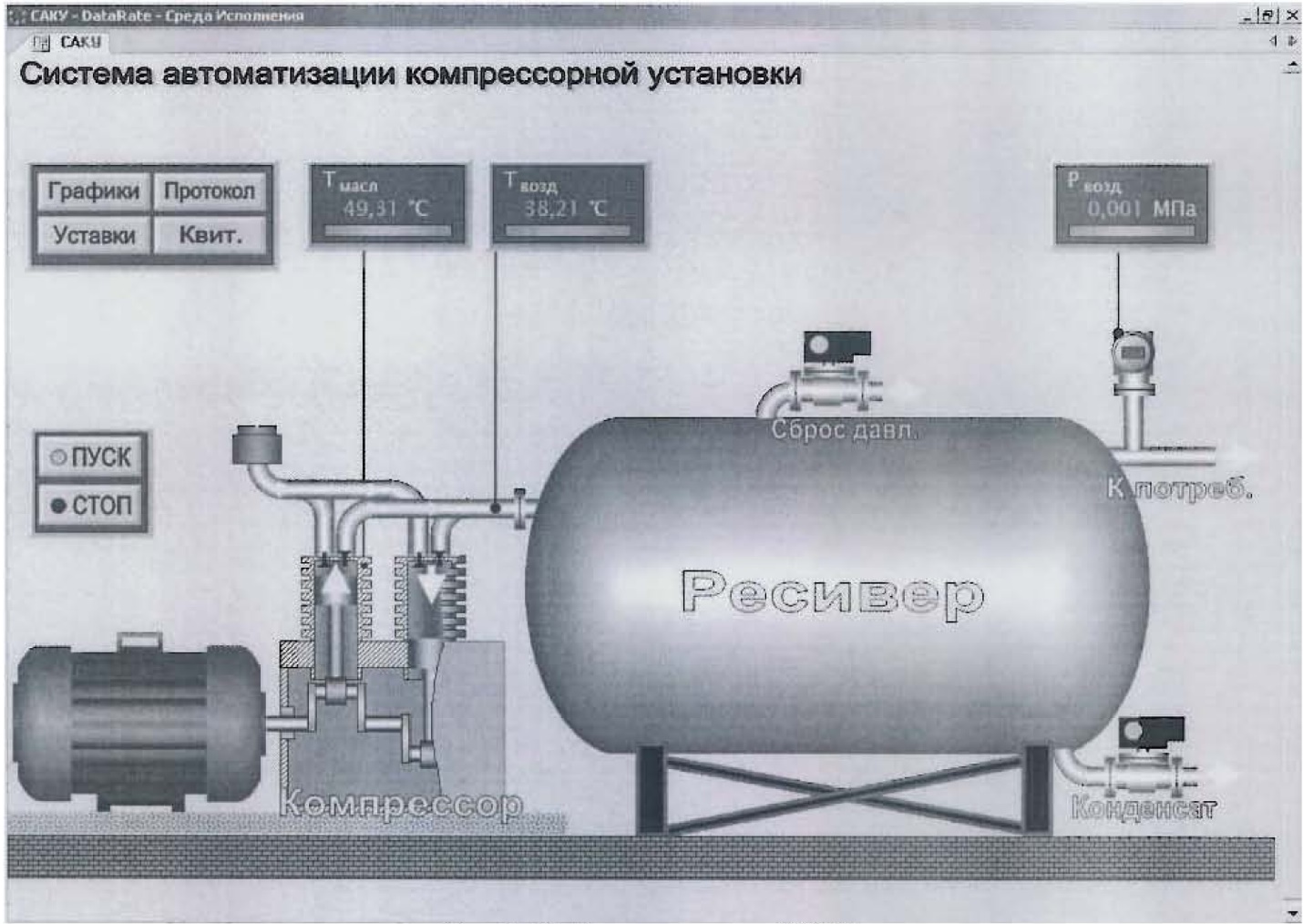 Рисунок 3 – HMI - приложение САКУПриложение предоставляет пользователю следующую информацию:Температуру масла компрессора и воздуха, поступающего в ресивер, и давление воздуха в ресивере на цифровых табло с соответствующими названиями «Тмасл», «Твозд», «Рвозд».Работу компрессора при помощи анимации поршней, коленвала и стрелок потоков воздуха. Работа двигателя отображается изменением круглых индикаторов на кнопках ПУСК и СТОП.Работу клапанов сброса давлении при пуске компрессора и продувки конденсата из ресивера изменением цвета круглых индикаторов: зеленый цвет означает открытое состояние клапана, красный - закрытое. Кроме этого, открытие клапана сопровождается миганием стрелки голубого цвета справа от клапана.Функции управления и настройки, предоставляемые пользователю приложением:Просмотр графиков давления воздуха в ресивере, состояния клапанов (вкл/выкл), осуществляется при нажатии кнопки «Графики» на мнемосхеме САКУ.Просмотр протокола событий осуществляется при нажатии кнопки «Протокол».Пуск/Останов компрессора производится нажатием кнопок Пуск/Стоп.Квитирование всех текущих аварийных и предупредительных сигнализаций осуществляется кнопкой «Квиг.».Изменение значений уставок регулирования, защиты и сигнализации производится в окне настройки уставок, которое вызывается нажатием кнопки «Уставки». Список уставок сгруппирован по параметру, к которому относится уставка.Типичный вид графика давления воздуха в ресивере показан на рисунке 4: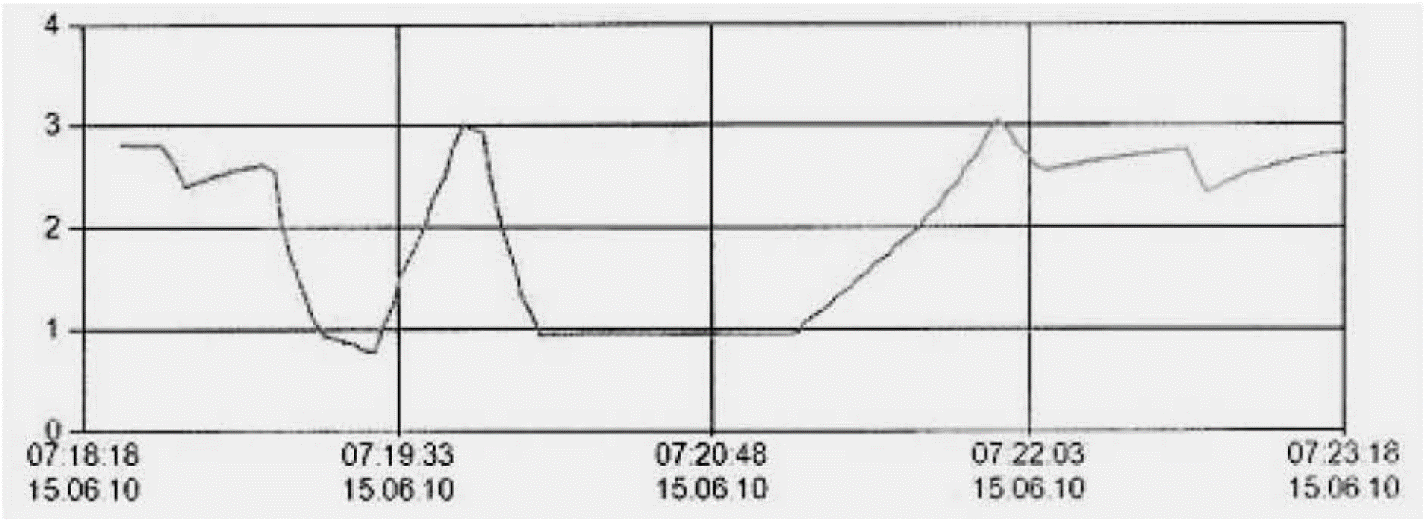 Рисунок 4 – График давления воздуха в ресивереУставки сигнализации, защиты и регулирования:Давление воздуха: Заданное рабочее давление 3 кгс/см2. Верхняя предупредительная граница 4 кгс/см2.Верхняя аварийная граница 5 кгс/см2.Температура масла: Верхняя предупредительная граница 60°С.Верхняя аварийная граница 65°С.Температура воздуха: Верхняя предупредительная граница 55°С.Верхняя аварийная граница 60°С.Следует отметить, что значения верхних аварийных границ используются как уставки защиты в микропроцессорном регуляторе стенда, а значения верхних предупредительных границ - только в HMI - приложении.Данный стенд позволяет получить первичное представление студентов по базовым процессам управления инженерных систем в промышленности.Источник: Создание АСУ лабораторным комплексом автоматизации производственных процессов / А.Е. Медведев, К.П. Волыков // Вестник КузГТУ. - 2012. - №1. - C. 52-56.